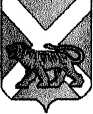 АДМИНИСТРАЦИЯ СЕРГЕЕВСКОГО СЕЛЬСКОГО ПОСЕЛЕНИЯПОГРАНИЧНОГО МУНИЦИПАЛЬНОГО РАЙОНАПРИМОРСКОГО КРАЯПОСТАНОВЛЕНИЕ23.12.2016                                        с. Сергеевка                                                  № 128О внесении изменений в муниципальную программу  «Молодёжная политика в Сергеевском сельском поселении на 2015-2017 годы», утверждённую постановлением администрации Сергеевского сельского поселения от 21.11.2014 № 120 В соответствии с Федеральным законом от 06.10.2003 № 131-ФЗ «Об общих принципах организации местного самоуправления в Российской Федерации»,   Уставом Сергеевского сельского поселения, администрация Сергеевского сельского поселения ПОСТАНОВЛЯЕТ:1. Внести в муниципальную программу «Молодёжная политика в Сергеевском сельском поселении на 2015-2017 годы», утверждённую постановлением администрации Сергеевского сельского поселения от 21.11.2014 № 120 (в редакции постановлений от 10.03.2015 №22, от 20.07.2015 №58, от 05.11.2015 №86, от 12.10.2016 №88), следующие изменения:1.1. В паспорте Программы:- в разделе «Объёмы и источники финансирования муниципальной программы» слова «47 тысяч рублей, в т.ч. по годам: 2016 год - 20 тыс.руб.» заменить словами «41 тыс.руб. в т.ч. по годам: 2016 год - 14 тыс.руб.»; -в разделе 6 «Ресурсное обеспечение Программы» слова «47 тысяч рублей, в т.ч. по годам: 2016 год - 20 тыс.руб.» заменить словами «41 тыс.руб. в т.ч. по годам: 2016 год - 14 тыс.руб.». 1.2. Приложение № 1 к Программе «Предложения программных мероприятий» изложить в следующей редакции (прилагается).2. Обнародовать настоящее постановление на информационных стендах в помещениях администрации Сергеевского сельского поселения, библиотеки села Сергеевка и сельского клуба Украинка и разместить на официальном сайте Сергеевского сельского поселения (www.sp-sergeevskoe.ru.).3. Настоящее постановление вступает в силу со дня его официального обнародования.Глава поселения – глава администрации Сергеевского сельского поселения                                                         Н.В. КузнецоваПриложение № 1                                                                                                   к муниципальной программе«Молодёжная политика в Сергеевском сельском  поселении на 2015 – 2017 годы», утверждённой постановлением администрации  от 21.11.2014 № 120                                                                                         (в редакции постановлений от 10.03.2015 № 22, от 20.07.2015 № 58, от 05.11.2015 № 86, от 12.10.2016 № 88, от 23.12.2016 № 128)Предложения программных мероприятий (всего по программе – 41 тыс.руб.) № п/пНаименование мероприятийНаименование мероприятийНаименование мероприятийНаименование мероприятийНаименование мероприятийИсточник   финансиро-ванияИсточник   финансиро-ванияОбъём финансирования(в тыс.руб.)Объём финансирования(в тыс.руб.)Объём финансирования(в тыс.руб.)Объём финансирования(в тыс.руб.)ВсегоВсего № п/пНаименование мероприятийНаименование мероприятийНаименование мероприятийНаименование мероприятийНаименование мероприятийИсточник   финансиро-ванияИсточник   финансиро-вания2015г.2016г.2016г.2017г.1.1Организация и проведение конкурсов, выставок, фестивалей, семинаров, концертов, чтений с целью выявления и распространения творческих достижений молодых граждан Организация и проведение конкурсов, выставок, фестивалей, семинаров, концертов, чтений с целью выявления и распространения творческих достижений молодых граждан Организация и проведение конкурсов, выставок, фестивалей, семинаров, концертов, чтений с целью выявления и распространения творческих достижений молодых граждан Организация и проведение конкурсов, выставок, фестивалей, семинаров, концертов, чтений с целью выявления и распространения творческих достижений молодых граждан Организация и проведение конкурсов, выставок, фестивалей, семинаров, концертов, чтений с целью выявления и распространения творческих достижений молодых граждан Бюджет поселенияБюджет поселения--2221.2Организация и проведение конкурса «Лучший молодёжный бизнес-проект»Организация и проведение конкурса «Лучший молодёжный бизнес-проект»Организация и проведение конкурса «Лучший молодёжный бизнес-проект»Организация и проведение конкурса «Лучший молодёжный бизнес-проект»Организация и проведение конкурса «Лучший молодёжный бизнес-проект»Бюджет поселенияБюджет поселения-- - 2221.3Расходы на организацию проведения тематических выставок, конкурсов (приобретение фотобумаги)Расходы на организацию проведения тематических выставок, конкурсов (приобретение фотобумаги)Расходы на организацию проведения тематических выставок, конкурсов (приобретение фотобумаги)Расходы на организацию проведения тематических выставок, конкурсов (приобретение фотобумаги)Расходы на организацию проведения тематических выставок, конкурсов (приобретение фотобумаги)Бюджет поселенияБюджет поселения--2441.4Пропаганда здорового образа жизни, ведение профилактики безнадзорности, правонарушений, ВИЧ/СПИДа, наркомании,табакокурения, употребления алкоголя в молодежной средеПропаганда здорового образа жизни, ведение профилактики безнадзорности, правонарушений, ВИЧ/СПИДа, наркомании,табакокурения, употребления алкоголя в молодежной средеПропаганда здорового образа жизни, ведение профилактики безнадзорности, правонарушений, ВИЧ/СПИДа, наркомании,табакокурения, употребления алкоголя в молодежной средеПропаганда здорового образа жизни, ведение профилактики безнадзорности, правонарушений, ВИЧ/СПИДа, наркомании,табакокурения, употребления алкоголя в молодежной средеПропаганда здорового образа жизни, ведение профилактики безнадзорности, правонарушений, ВИЧ/СПИДа, наркомании,табакокурения, употребления алкоголя в молодежной средеБюджет поселенияБюджет поселения222441.5Осуществление экологического просвещения молодёжиОсуществление экологического просвещения молодёжиОсуществление экологического просвещения молодёжиОсуществление экологического просвещения молодёжиОсуществление экологического просвещения молодёжиБюджет поселенияБюджет поселения-- - 1111.6Проведение физкультурных и спортивных мероприятий для молодых гражданПроведение физкультурных и спортивных мероприятий для молодых гражданПроведение физкультурных и спортивных мероприятий для молодых гражданПроведение физкультурных и спортивных мероприятий для молодых гражданПроведение физкультурных и спортивных мероприятий для молодых гражданБюджет поселенияБюджет поселения2332771.7День студенчества (Татьянин день)День студенчества (Татьянин день)День студенчества (Татьянин день)День студенчества (Татьянин день)День студенчества (Татьянин день)Бюджет поселенияБюджет поселения---2221.8Акция «Сделаем наше село чистым и зеленым»Акция «Сделаем наше село чистым и зеленым»Акция «Сделаем наше село чистым и зеленым»Акция «Сделаем наше село чистым и зеленым»Акция «Сделаем наше село чистым и зеленым»Бюджет поселенияБюджет поселения--1221.9Новогодний вечер отдыхаНовогодний вечер отдыхаНовогодний вечер отдыхаНовогодний вечер отдыхаНовогодний вечер отдыхаБюджет поселенияБюджет поселения333661.10День молодежиДень молодежиДень молодежиДень молодежиДень молодежиБюджет поселенияБюджет поселения111221.11День российского парламентаризмаДень российского парламентаризмаДень российского парламентаризмаДень российского парламентаризмаДень российского парламентаризмаБюджет поселенияБюджет поселения--1111.12Конкурсная игра «Папа, мама, я – спортивная семья»Конкурсная игра «Папа, мама, я – спортивная семья»Конкурсная игра «Папа, мама, я – спортивная семья»Конкурсная игра «Папа, мама, я – спортивная семья»Конкурсная игра «Папа, мама, я – спортивная семья»Бюджет поселенияБюджет поселения-55510101.13Организация работы с детьми и молодёжью по месту жительства: сохранение и развитие инфраструктуры для организации свободного времени и содержательного досуга детей и молодёжи; создание игровых и спортивных площадокОрганизация работы с детьми и молодёжью по месту жительства: сохранение и развитие инфраструктуры для организации свободного времени и содержательного досуга детей и молодёжи; создание игровых и спортивных площадокОрганизация работы с детьми и молодёжью по месту жительства: сохранение и развитие инфраструктуры для организации свободного времени и содержательного досуга детей и молодёжи; создание игровых и спортивных площадокОрганизация работы с детьми и молодёжью по месту жительства: сохранение и развитие инфраструктуры для организации свободного времени и содержательного досуга детей и молодёжи; создание игровых и спортивных площадокОрганизация работы с детьми и молодёжью по месту жительства: сохранение и развитие инфраструктуры для организации свободного времени и содержательного досуга детей и молодёжи; создание игровых и спортивных площадокБюджет поселенияБюджет поселения---144Всего по программеВсего по программеВсего по программеВсего по программеВсего по программе21414254141